MIWW ENTRY FORM: NATIONAL, STATE, & DISTRICTName (type or print)  									 Mailing Address  								  City 		State 				Zipcode		 District Number (if applicable) 			Contest Date  				                                                         Home Phone ( 	) 			Cell Phone ( 	) 		Email Address 	 Birth Date: 	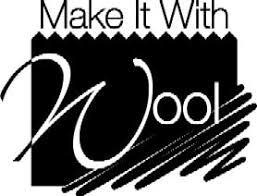 Month	Day	Year	Age on Jan 1 of current yearAge Division or Category: Determined by your age on January 1 of the current year. 	Preteen (12 & under)	 	Junior (13-16)	 	Wearable Accessory 	Senior (17-24)	 	Adult (25 & older)	 	Made for Others (Not all states have all age divisions and/or categories)Garments: List the pieces you are making. 	1-Piece  	 	2-Piece  	 	Ensemble – 3 or more pieces worn at the same time  	Pattern(s) Used:Pattern Co. & Number 	__ Pattern Co. & Number  				 Pattern Co. & Number  				 Number of Yards Wool / Wool Blend Fabric Used  		 Number of Skeins Wool / Wool Blend Yarns Used  			 Sewing Machine Used  				  Serger Used  				 My fabric(s) and yarn(s) have been lab tested:	 	Yes 	NoIf Yes:   Lab Test Number 	% Wool           Description of Wool  		 Lab Test Number 	% Wool           Description of Wool  		 Lab Test Number 	% Wool           Description of Wool 	__ 	Print and Mail this form with:a 3” x 3” sample of each wool fabric and/or 12” of each yarn useda $12 entry fee for each Age Division or Category (Checks payable to: National MIWW)to National MIWW • P.O. Box 215 • Encampment, WY 82325Mail a second copy of this form with:5” x 5” fabric and 36” yarn sample(s) to your State Director with applicable fees (for testing and/or state fee).Mail a third copy of this form with:3” x 3” fabric and 12” yarn sample(s) to your District Director with applicable fees.Entry form may be copied as needed. Use a separate form for each entry. Read brochure/website for further details.ENTRY FEES ARE NON-REFUNDABLE. YOUR ENTRY IS NOT COMPLETE WITHOUT ALL INFORMATION,FABRIC SAMPLES AND ENTRY FEES. MIWW is not responsible for late, misdirected or lost entriesIn consideration of being accepted to compete at any level (district, state or national) in the Make It With Wool program, I agree to abide by all rules set forth in the Official MIWW Entry Brochure and the rules and regulations of those in charge. I will accept the decision of the judges as final. I further agree that those in charge will have the right to eliminate me if I fail to comply with said rules. I hereby certify that I personally selected and made this garment. It is my own planning and workmanship. My garment(s) are made from a minimum of 60% loomed, knitted, crocheted or felted wool fabric or yarn.Signature 	__ 		Parent/Legal Guardian if a minor 	 Date 		__Visit the website for additional information and guidelines: www.makeitwithwool.com